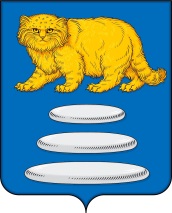 СОВЕТ МУНИЦИПАЛЬНОГО РАЙОНА«СРЕТЕНСКИЙ РАЙОН» ЗАБАЙКАЛЬСКОГО КРАЯРЕШЕНИЕ28 марта 2024г.                                                                                      № 52 -РНП                                                                 г. Сретенск«О внесении изменений в решение Совета муниципального района «Сретенский район» от 21.12.2023 года № 36-РНП «О бюджете муниципального района «Сретенский район»  на 2024 год и плановый период 2025 и 2026 годов»В соответствии с Положением «О бюджетном процессе  в муниципальном районе  «Сретенский район»,  Уставом муниципального района Сретенский район», Совет муниципального района «Сретенский район» решил:Внести в решение Совета муниципального района «Сретенский район» от 21.12.2023 года № 36-РНП «О бюджете муниципального района «Сретенский район»  на 2024 год и плановый период 2025 и 2026 годов» следующие изменения:Пункт 1 статьи 1 изложить в следующей редакции:общий объем доходов в сумме 1 192 733,1 тысяч рублей, в том числе безвозмездные поступления в сумме 876 941,0 тысяч рублей;Пункт 2 статьи 1 изложить в следующей редакции:общий объем расходов в сумме  1 212 563,4 тысяч рублей;Пункт 3 статьи 1 изложить в следующей редакции:размер дефицита  бюджета района в сумме 19 830,3 тысяч рублей.Пункт 1 статьи 2 изложить в следующей редакции:общий объем доходов бюджета района на 2025 год в сумме 997 924,6 тыс. рублей и на 2026 год в сумме 1 009 006,8 тыс. рублей, в том числе безвозмездные поступления соответственно 666 587,5 тыс. рублей и 646 886,6 тыс. рублей.Пункт 2 статьи 2 изложить в следующей редакции:общий объем расходов бюджета района на 2025 год в сумме 995 787,0 тыс. рублей, в том числе условно утверждаемые расходы в сумме 12342,2 тыс. рублей и на 2026 год в сумме 1 006 869,2 тыс. рублей, в том числе условно утверждаемые расходы в сумме 26099,4 тыс. рублей. Профицит бюджета района на 2025 год в сумме 2137,6 тыс. рублей и на 2026 год в сумме 2137,6 тыс. рублейСтатью 2 признатьутратившей силу;Статью 6 изложить в следующей редакции:Установить общий объем межбюджетных трансфертов, получаемых из других бюджетов бюджетной системы в 2024 году в сумме 876 941,0 тыс. рублей, в 2025 году в сумме 666 587,5 тыс. рублей, в 2026 году в сумме 646 886,6 тыс. рублей с распределением по формам межбюджетных трансфертов согласно приложению № 7 (таблицы №1,2) к настоящему Решению Совета муниципального района «Сретенский район».Пункт 5 статьи 7 изложить в следующей редакции:Установить объем бюджетных ассигнований дорожного фонда Сретенского района на 2024 год в сумме 22 439,3 тыс. руб. и плановый период 2025 год в сумме  16505,3 тыс. руб., 2026 год в сумме 17463,9 тыс. рублей.В подпункте 2 Пункта 3 статьи 8 цифры «36 625,3» заменить цифрами «40 262,0»;В подпункте 3 Пункта 3 статьи 8 цифры «10 294,1» заменить цифрами «12 626,3»;Статью 8 пункт 3 дополнить подпунктом 4 следующего содержания:«4) Объем межбюджетных трансфертов, предоставляемых из бюджета района бюджетам городских и сельских поселений в виде субсидий на 2024 год в сумме 72499,4 тыс. рублей согласно приложению № 17к настоящему Решению Совета муниципального района «Сретенский район».Пункт 2 статьи 11 изложить в следующей редакции :Установить объем расходов на обслуживание муниципального долга Сретенского района в 2024  года 21,2 тыс. рублей, в 2025 года  19,6  тыс. рублей, в 2026 года 15,8 тыс. рублей.    13)  Приложения № 1,2,3 исключить;     14)  Приложение № 5 (таблица №1)изложить в новой редакции (прилагается);     15)  Приложение № 5 (таблица №2) изложить в новой редакции (прилагается);     16) Приложение № 7 (таблица №1)изложить в новой редакции (прилагается);     17) Приложение № 7 (таблица №2)изложить в новой редакции (прилагается);     18)  Приложение № 8 (таблица №1)изложить в новой редакции (прилагается);                  19)  Приложение № 9 (таблица №1) изложить в новой редакции (прилагается);     20)  Приложение № 8 (таблица №2)изложить в новой редакции (прилагается);     21)  Приложение № 9 (таблица №2) изложить в новой редакции (прилагается);     22) Приложение № 12 (таблица №1) изложить в новой редакции (прилагается);         23) Приложение № 13(таблица №1) изложить в новой редакции (прилагается);     24) Дополнить Приложением  №17 (прилагается);Настоящее решение опубликовать (обнародовать) в порядке, предусмотренном Уставом муниципального района «Сретенский район».Настоящее решение вступает в силу после его официального опубликования  (обнародования).Председатель Совета муниципального района«Сретенский район»                                                                          В.В. ВерхотуровИ.О.Главы муниципального района«Сретенский район»                                                                            С.А.Скворцов